Survey Monkey link to be sent to participants once one approved: https://www.surveymonkey.com/r/NV22FLLScreenshots of the Data Collection Survey as seen in the Survey Monkey Tool: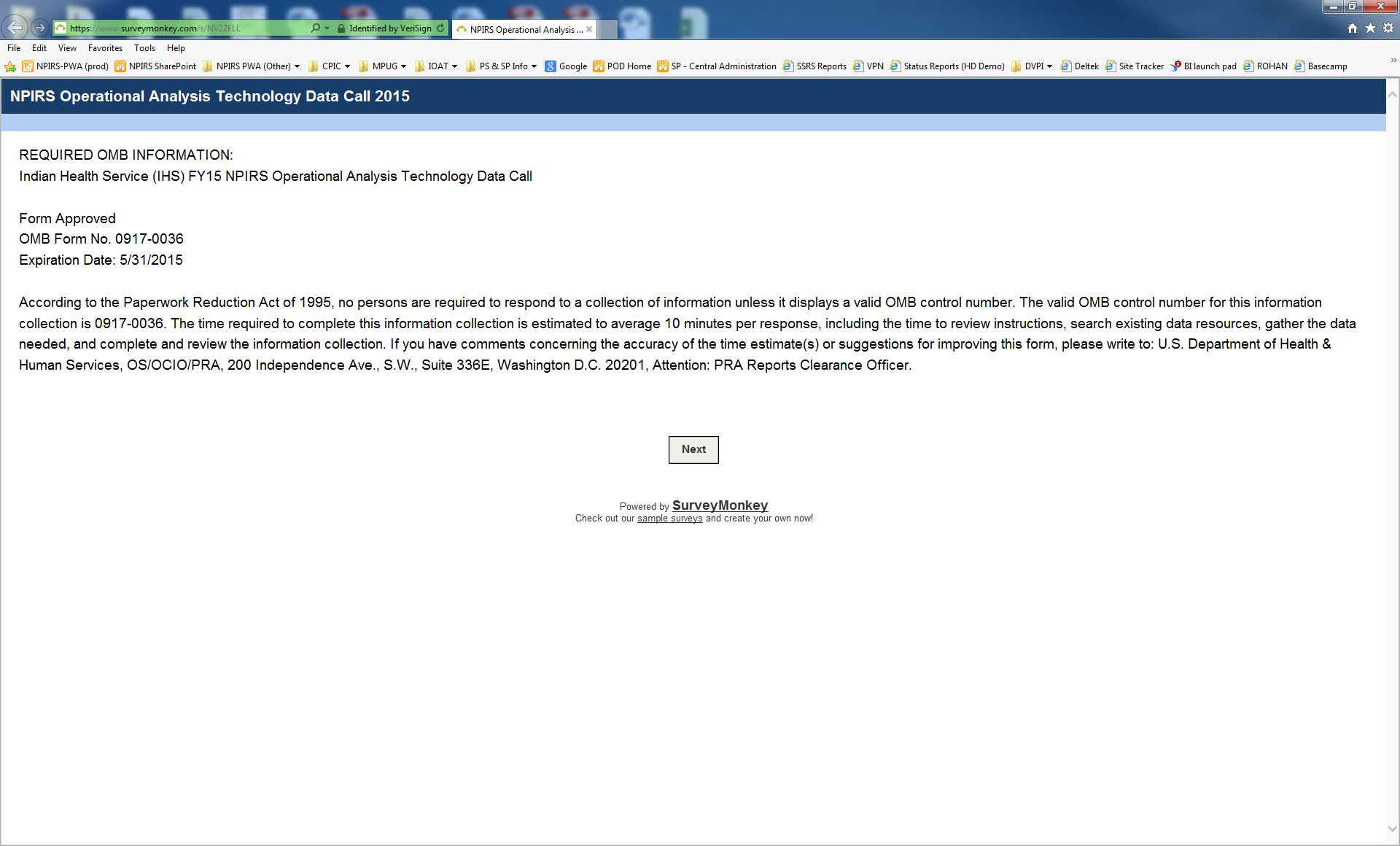 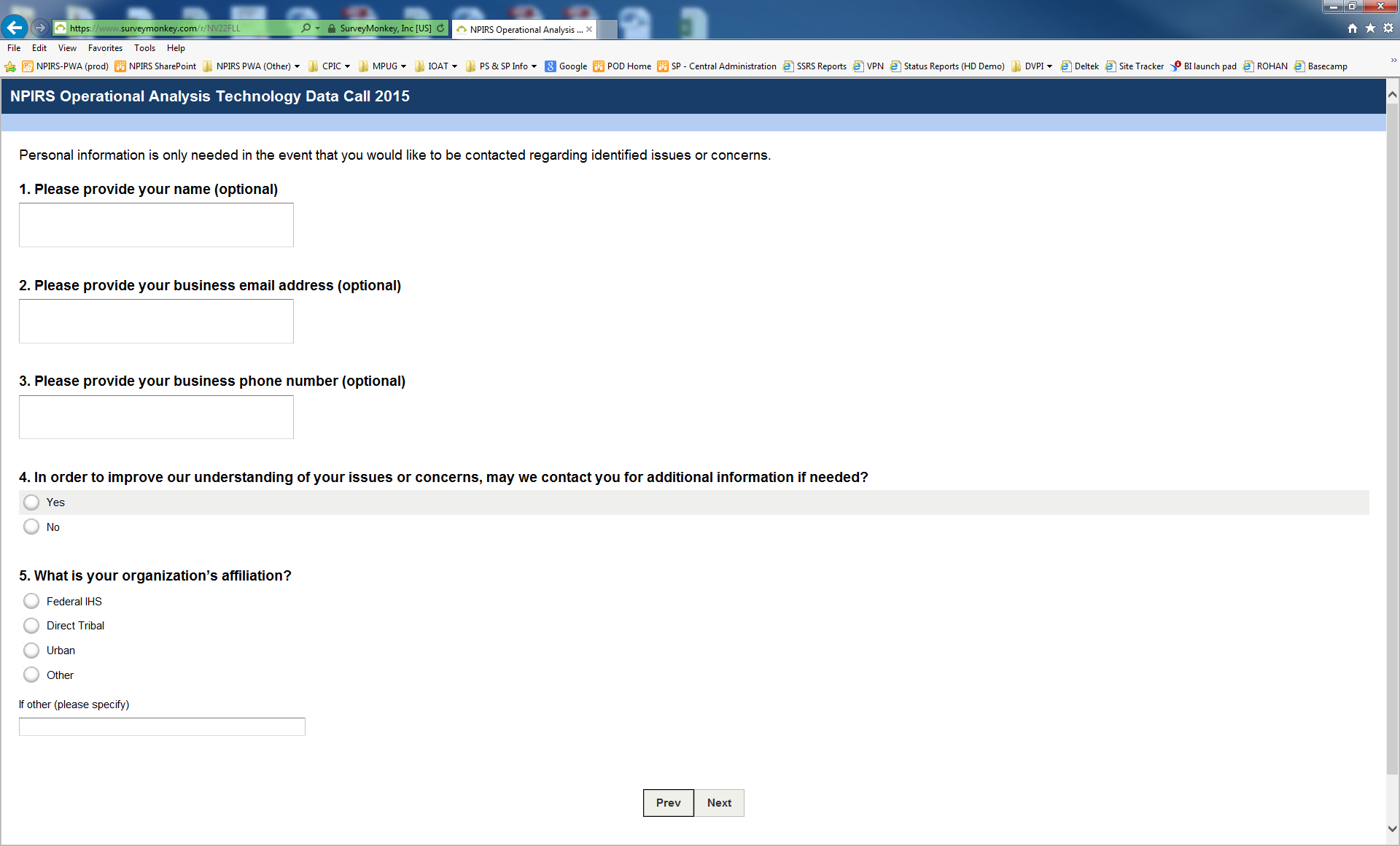 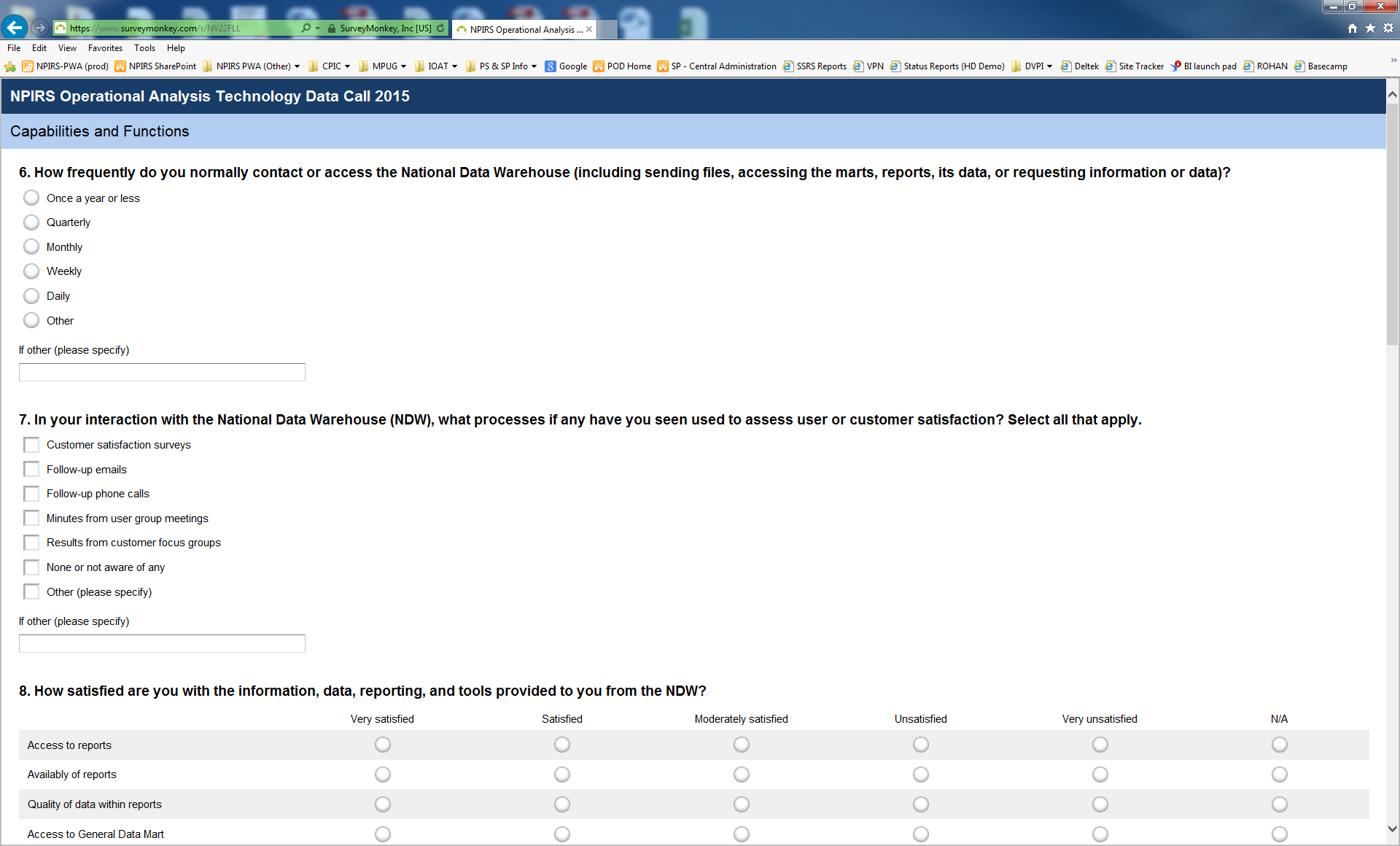 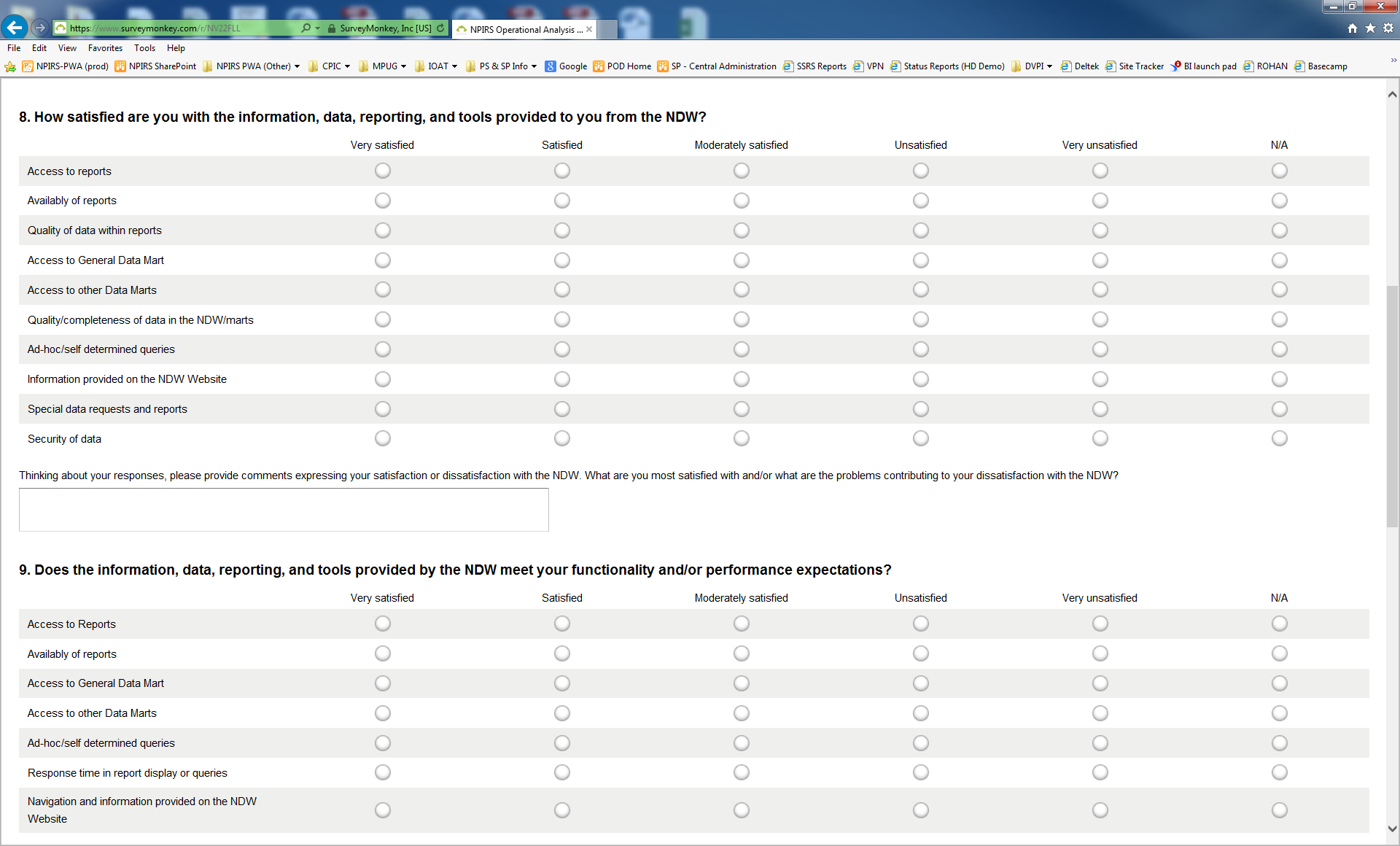 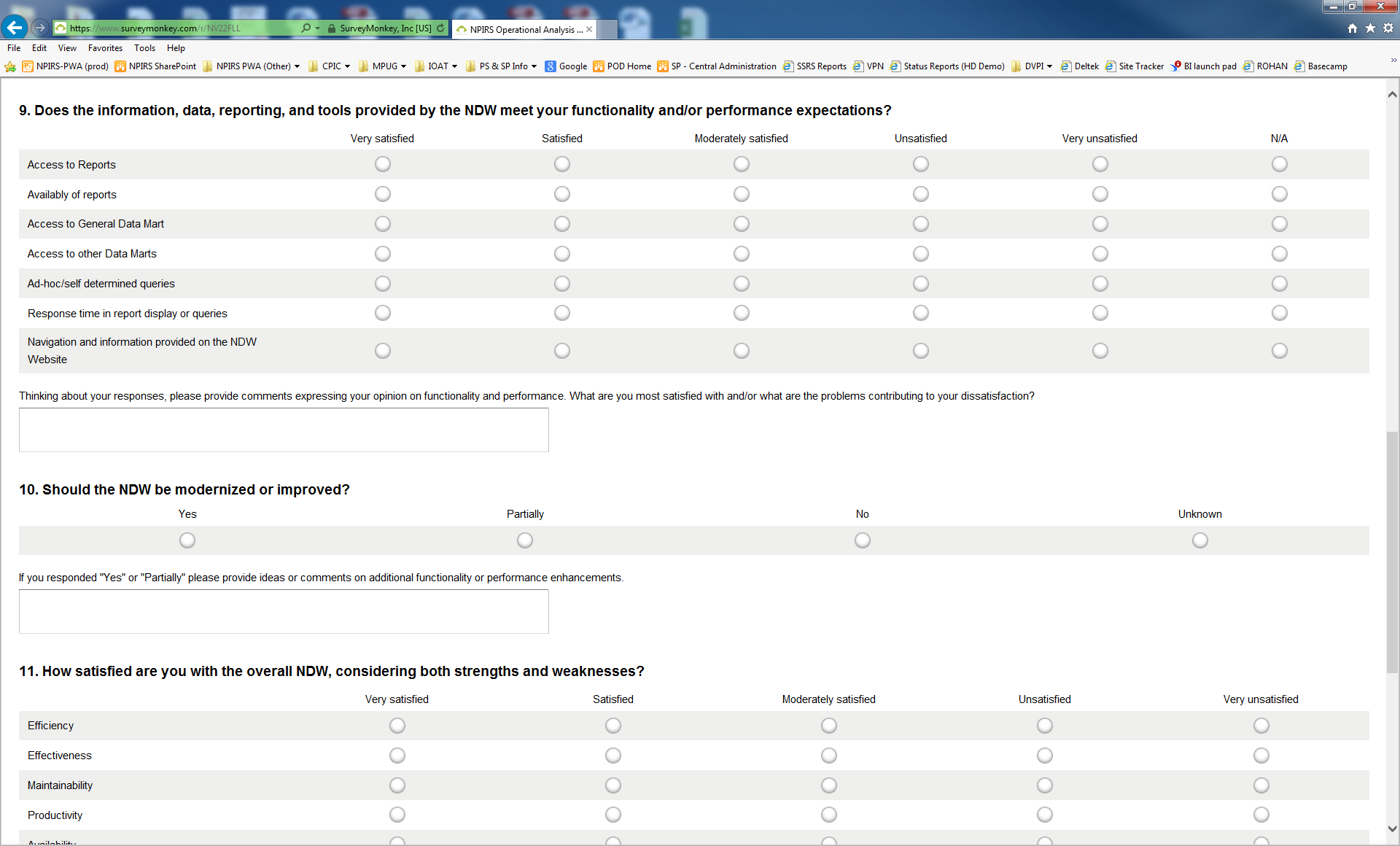 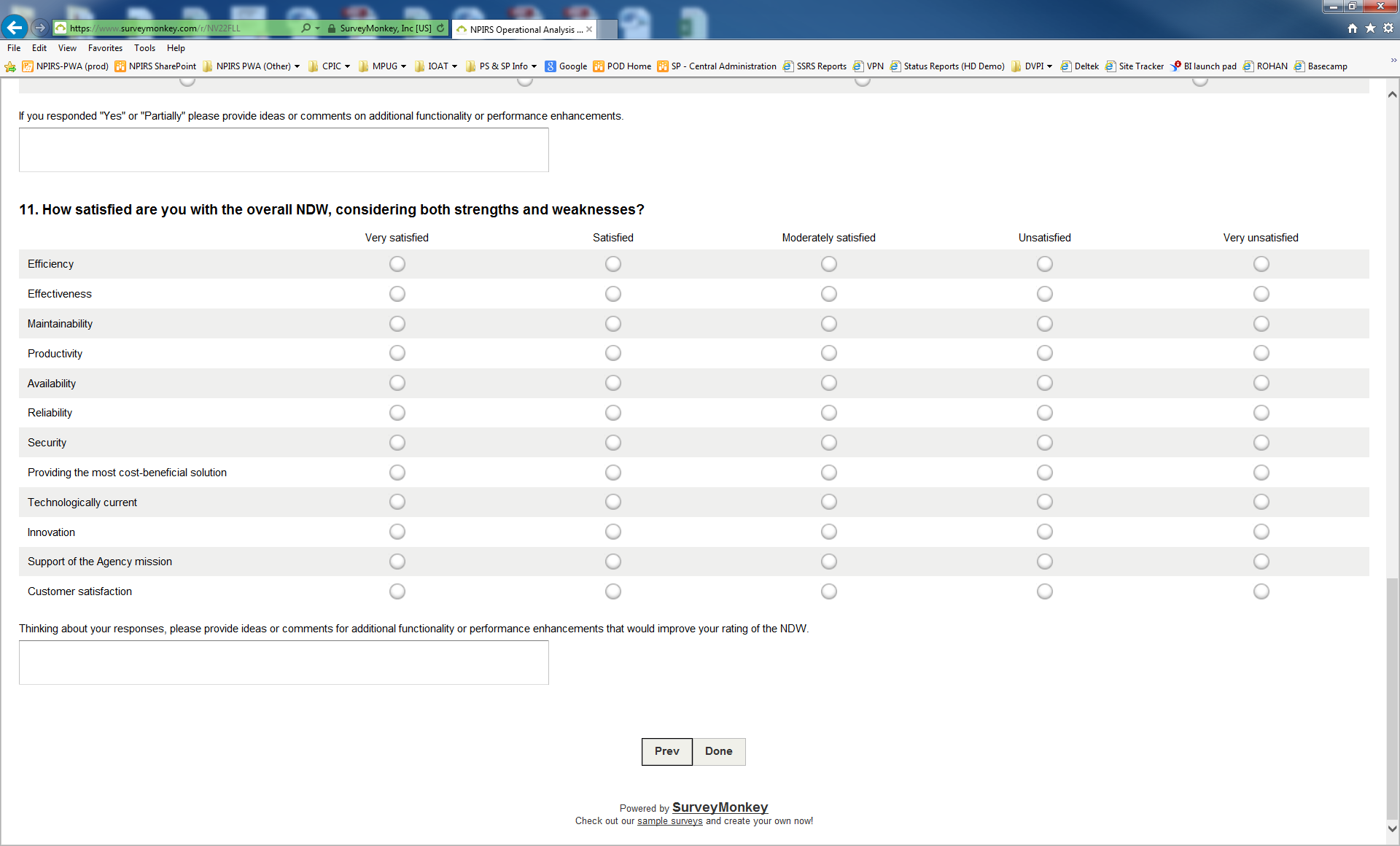 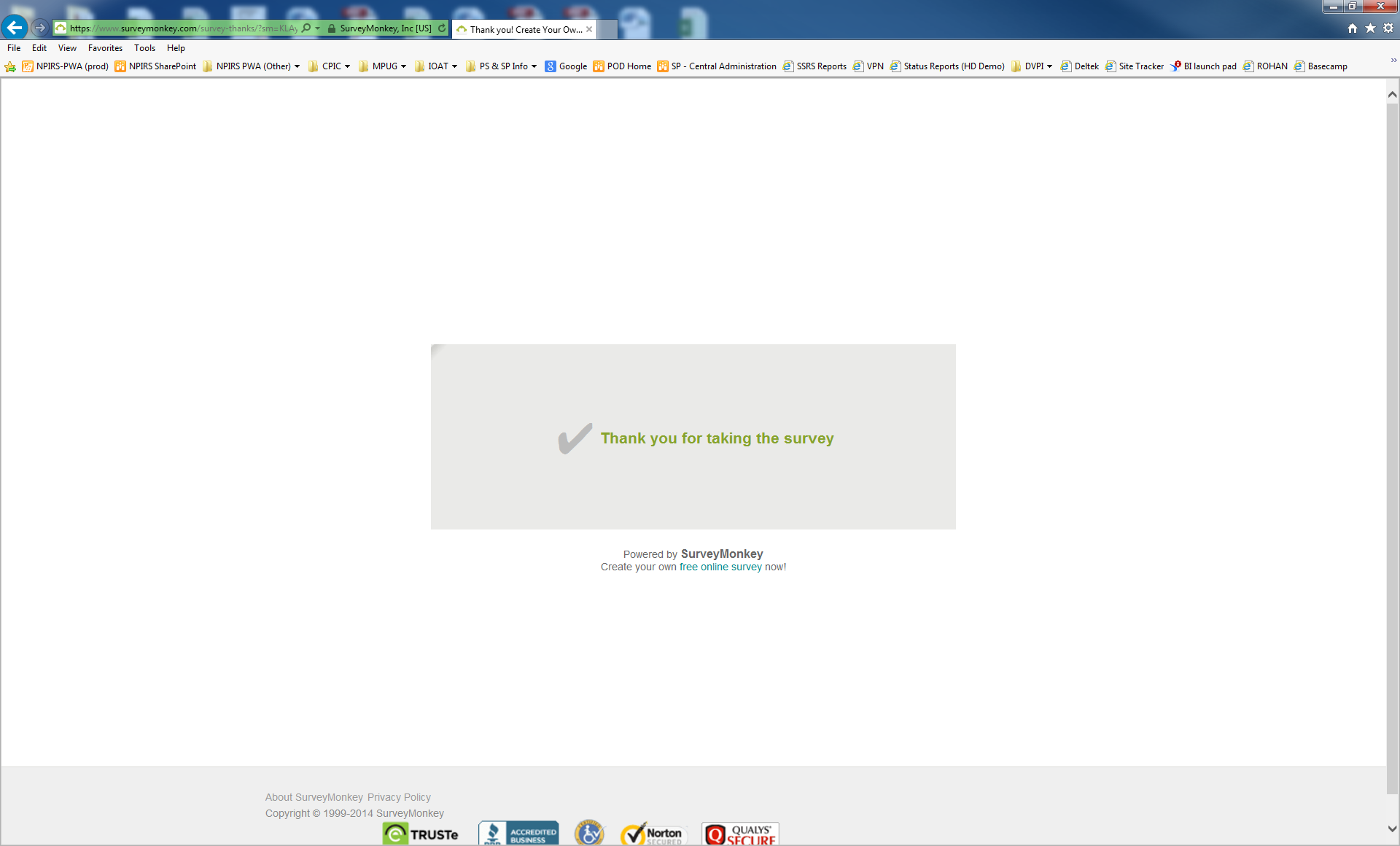 